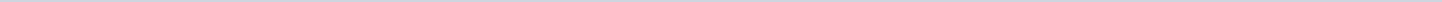 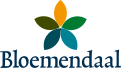 Gemeente BloemendaalAangemaakt op:Gemeente Bloemendaal29-03-2024 08:28Moties en Amendementen56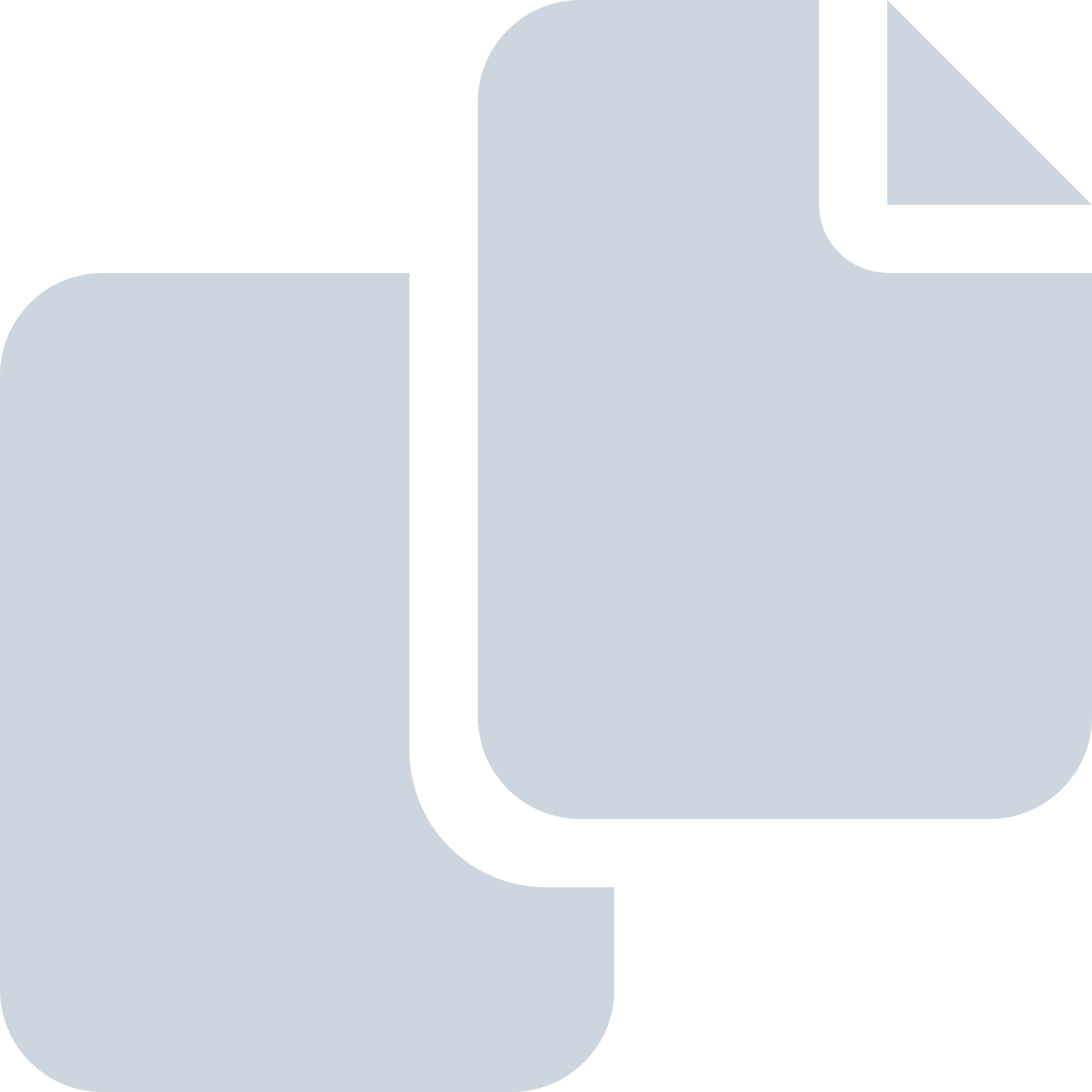 Periode: 2019#Naam van documentPub. datumInfo1.20191212 Aangenomen Amendement D HvB Maatschappelijke Ondersteuning 2019008451.pdf19-12-2019PDF,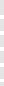 776,54 KB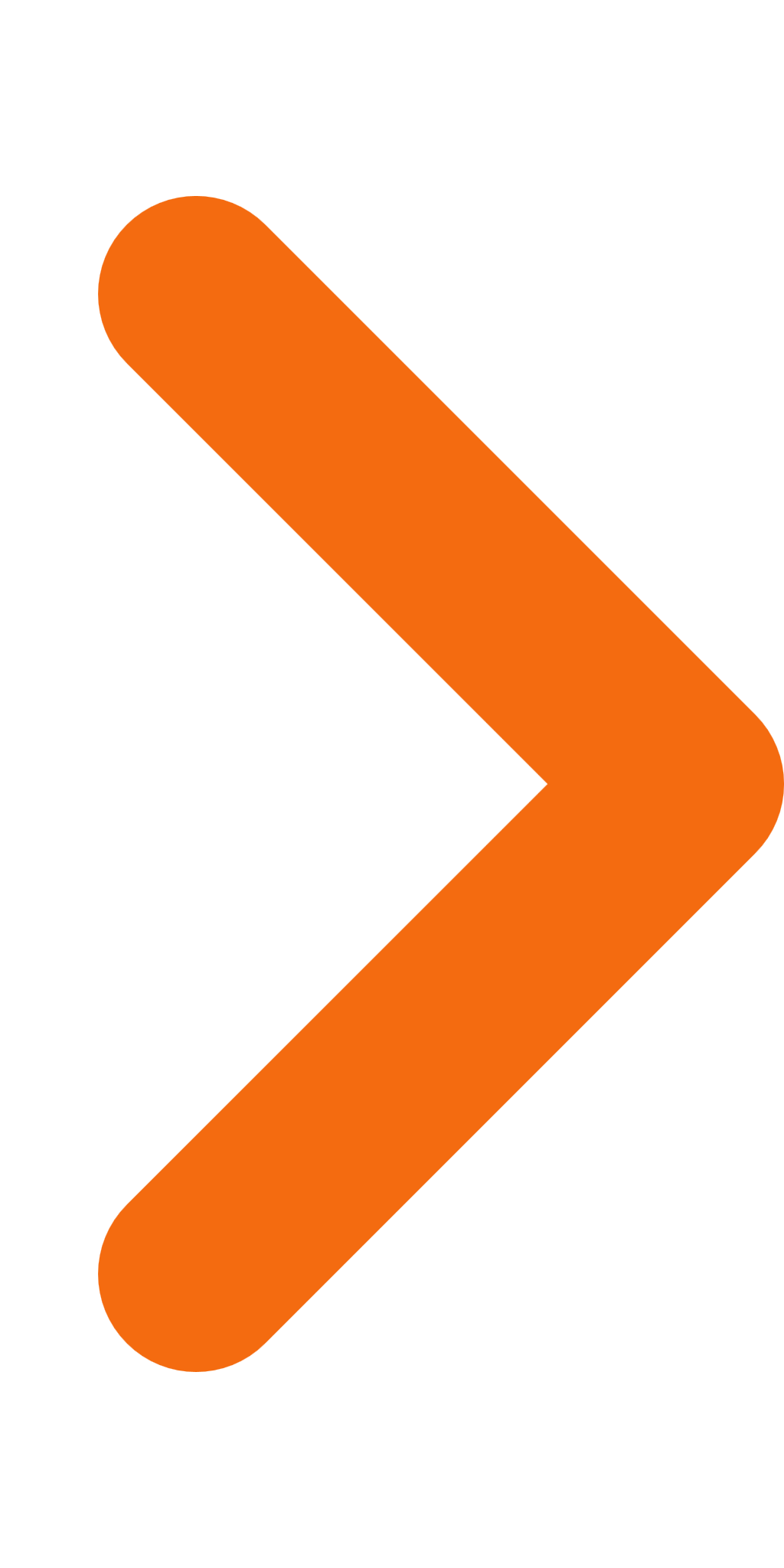 2.20191212 Aangenomen Amendement B accent Spoedhuisvesting Statushouders 2019008448.pdf19-12-2019PDF,966,42 KB3.Verworpen Motie 1 HvB Sociale huurwoningen 12 december 2019 2019008399.pdf12-12-2019PDF,184,43 KB4.Totaaloverzicht aangenomen en verworpen Moties en Amendement begrotingsraad 7 november 201908-11-2019PDF,14,88 MB5.20190926 verworpen motie 1 motie van wantrouwen 2019007003.pdf27-09-2019PDF,1,54 MB6.20190926 aangenomen motie 3 handhaving regelgeving en afspraken Tetterodehal 2019006995.pdf27-09-2019PDF,710,80 KB7.20190905 Motie 1  aangenomen PvdA De beoogde verbinding Westelijke Randweg/Zeeweg 2019005939.pdf20-09-2019PDF,219,27 KB8.20190905 Aangenomen Amendement A accent Benaderen onafhankelijke deskundige 2019005934.pdf20-09-2019PDF,315,66 KB9.20190905 Motie 3 aangenomen Een bereikbare kust en een leefbaar Overveen 2019005936.pdf16-09-2019PDF,435,35 KB10.20190522 Aangenomen Initiatiefvoorstel VVD CDA D66 PvdA VDB geheimhouding brieven Integis 2019004314.pdf04-06-2019PDF,190,56 KB11.20190522 Verworpen motie 9 HvB excuses aan journalist 2019004315.pdf28-05-2019PDF,255,58 KB12.20190522 Verworpen motie 5 GrL Maxtax 2019004316.pdf28-05-2019PDF,226,05 KB13.20190522 Verworpen Motie 6  PvdA,GrL,HvB,LB,VDB Herontwikkeling Duinlust 2019004716.pdf22-05-2019PDF,303,01 KB14.20190522 Verworpen Motie 8 HvB herstel inspreekrecht in commissies 2019004714.pdf22-05-2019PDF,198,49 KB15.20190522 Verworpen Motie 7 HvB compensatie WMO 2019004708.pdf22-05-2019PDF,205,81 KB16.20190522 Aangenomen Amendement B HvB, GrL  Herformulering beslispunt GR Schoolverzuim 2019004759.pdf22-05-2019PDF,182,32 KB17.20190522 Verworpen motie 2 HvB schrappen 3 fte's 2019004713.pdf22-05-2019PDF,218,97 KB18.20190522 Aangenomen motie 1 CDA, VVD, D66 kerntakendiscussie 2019004763.pdf22-05-2019PDF,163,36 KB19.20190522 Aangenomen Motie 4 D66, VVD, CDA, GrL communicatiebudget 2019004764.pdf22-05-2019PDF,185,06 KB20.20190522 Aangenomen motie 3 D66, VVD, GrL tijdelijke invulling van 2 FTE’s 2019004765.pdf22-05-2019PDF,214,08 KB21.07 Aangenomen motie 1 VVD GrL D66 CDA PvdA VDB vragen aan Inetgis 2019004313.pdf22-05-2019PDF,166,02 KB22.20190506 Verworpen motie 2 HvB  raadsonderzoek art 155a Gemeentewet 2019004426.pdf06-05-2019PDF,173,13 KB23.20190314 Verworpen Amendement D HvB BP park Vogelenzang 2019002739.pdf26-04-2019PDF,719,92 KB24.20190314 Aangenomen Amendement E CDA, VVD ontwerp BP vogelenzang 2019002740.pdf26-04-2019PDF,846,67 KB25.20190418 Aangenomen Motie 6 VDB bekendmaking gemeentelijke mededelingen 2019003866.pdf25-04-2019PDF,250,66 KB26.Motie 5 van VDB raad van 18 april 2019 2019003865.pdf25-04-2019PDF,178,48 KB27.20190418 Aaangenomen Motie 4 VDB oneigenlijk gebruik recht op inlichtingen 2019003864.pdf25-04-2019PDF,336,01 KB28.20190418 Aangenomen Motie 3  VVD, CDA, GroenLinks, D66, VdB, PVDA informatievoorziening 2019003863.pdf25-04-2019PDF,370,59 KB29.20190418 Verworpen Motie 2  LB inzage leggen stukken binnen 30 dagen 2019003862.pdf25-04-2019PDF,283,70 KB30.20190418 Aangenomen Motie 1 van VDB, VVD vrijgeven tussenraportage Integis 2019003861.pdf25-04-2019PDF,163,79 KB31.20190418 Aangenomen amendement A CDA bestemmingsplan Denneheuvel 2019003860.pdf25-04-2019PDF,295,25 KB32.20190418 Aangenomen Initiatief voorstel afwijkingsbevoegdheid unaniem 2019003870.pdf25-04-2019PDF,406,69 KB33.Lijst ingekomen stukken raad 22 mei 2019 2019004143.pdf19-04-2019PDF,91,96 KB34.Motie VDB en GrL Gemeentelijke bekendmakingen 2019004113.pdf18-04-2019PDF,50,92 KB35.0 amendement CDA bestemmingsplan Dennenheuvel 2019004111 2019004111.pdf18-04-2019PDF,97,42 KB36.20190131 Aangenomen Motie 3 CDA. GrL oplaten ballonnen en kaarslampionen 2019001028.pdf29-03-2019PDF,1,10 MB37.20190131 Aangenomen amendement C PvdA Aanbevelingen in Rapport RKC De Rode Draad 2019001030.pdf29-03-2019PDF,612,83 KB38.20190131 Aangenomen Motie 2 VDB Aanpassen gemeentevlag 2019001029.pdf29-03-2019PDF,1,02 MB39.20190131 Aangenomen Motie 4 HvB extra parkeerplaatsen Bennebroek 2019001027.pdf29-03-2019PDF,1,00 MB40.20190131 Aangenomen Motie 1 D66 Opstellen doelgroepenverordening  sociale en mi 2019001031.pdf29-03-2019PDF,861,76 KB41.20190131 Aangenomen Motie 5 Pvda c.s. Uitspreken steun leidraad omgang gem ambtsdragers 2019001026.pdf29-03-2019PDF,707,12 KB42.20190131 Aangenomen Amendement B Woonvisie 2018 tm 2022voorwaarden afkopen aanscherpen 2019001032.pdf28-03-2019PDF,1,19 MB43.20190131 Aangenomen Amendement A inzake bestuuropd W Randweg 2019001033.pdf28-03-2019PDF,1,79 MB44.20190314 Verworpen Amendement B GrL PvdA Goede fietsroute Park Vogelenzang 2019002744.pdf18-03-2019PDF,1.015,45 KB45.20190314 Aangenomen Motie 3 VVD aanschaf reddingsboot 2019002743.pdf18-03-2019PDF,1,09 MB46.20190314 Aangenomen Motie 2 CDA, VDB, PvdA  Drie meldingen mbt burgemeester 2019002742.pdf18-03-2019PDF,841,00 KB47.20190314 Verworpen Amendement C HvB AO onderdeel Monumentale As 2019002738.pdf18-03-2019PDF,1,41 MB48.20190314 Aangenomen Amendement A Nieuwbouw brandweer Bennebroek 2019002745.pdf18-03-2019PDF,1,73 MB49.Motie LB Nakoming art 169 Gemeentewet 2019002961.pdf14-03-2019PDF,49,69 KB50.agendapunt 19 Motie Nakoming art 169 Gemeentewet LB 2019002944.pdf14-03-2019PDF,440,58 KB51.20181213 Aangenomen Amendement A accent Projectplan Omgevingsvisie bldaal hstede 2018017752.pdf08-02-2019PDF,797,03 KB52.20181213 Verworpen Motie 4 HvB Herstel inspreekrecht in raadcommissie 2018017758.pdf08-02-2019PDF,737,15 KB53.20181213 Aangenomen Motie 3 accent Opschorting uitvoering bestuursopdracht Reinwaterpark 2018017757.pdf08-02-2019PDF,1,01 MB54.20181231 Amendement B Aangenomen  Omgevingsvisie bldaal hstede 2018017751.pdf08-02-2019PDF,603,04 KB55.20181213 Aangenomen Initiatief voorstel uitbreiding griffie 2018017750.pdf08-02-2019PDF,651,04 KB56.Overzicht Moties en Amendementen 2019 2019000964.pdf24-01-2019PDF,130,67 KB